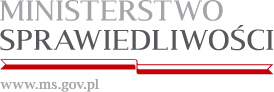 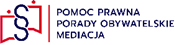 KARTA INFORMACYJNA POMOC DLA OSÓB POKRZYWDZONYCH PRZESTĘPSTWEM, ŚWIADKÓW I OSÓB IM NAJBLIŻSZYCHOpis Usługi: Wsparcie udzielane przez Fundusz Sprawiedliwości dotyczy świadczenia pomocy na rzecz osób pokrzywdzonych przestępstwem, świadków i osób im najbliższych, w szczególności w przypadkach znęcania się fizycznego i psychicznego, przemocy domowej, oszustw, włamań, kradzieży, wypadków drogowych, pobić, gróźb, uchylania się od alimentów, a także w sytuacji pokrzywdzenia innymi rodzajami przestępstw. Zgłoszenia od osób pokrzywdzonych przestępstwem, świadków oraz osób im najbliższych przyjmowane są przez osobę pierwszego kontaktu, która  udziela podstawowych informacji dotyczących praw osób pokrzywdzonych przestępstwem i świadków, w tym informuje o procedurach pomocy, instytucjach wsparcia i działaniu organów ścigania. Ponadto kieruje osoby potrzebujące pomocy do specjalistów. W ramach pomocy osobom pokrzywdzonym przestępstwem, świadkom oraz osobom im najbliższym udzielane są między innymi porady prawne oraz porady psychologiczne i psychiatryczne.Kto może skorzystać: Każda osoba uznana za osobę pokrzywdzoną przestępstwem, świadek i osoby im najbliższe, którym nie udzielono pomocy w tym samym zakresie z innych źródeł.Forma zapisu: Linia Pomocy Pokrzywdzonym pod numerem +48 222 309 900 lub na adres e-mail: info@numersos.pl.Inne informacje: Wsparcie udzielane jest podczas spotkań bezpośrednich, istnieje również możliwość otrzymania pomocy za pośrednictwem środków komunikacji na odległość. W szczególnie uzasadnionych przypadkach, pomoc może zostać udzielona w miejscu przebywania pokrzywdzonego przestępstwem.Wykaz miejsc świadczenia pomocy, wraz z danymi adresowymi, i numerami telefonów całodobowych znajduje się na stronie https://www.funduszsprawiedliwosci.gov.pl/pl/znajdz-osrodek-pomocy/. 